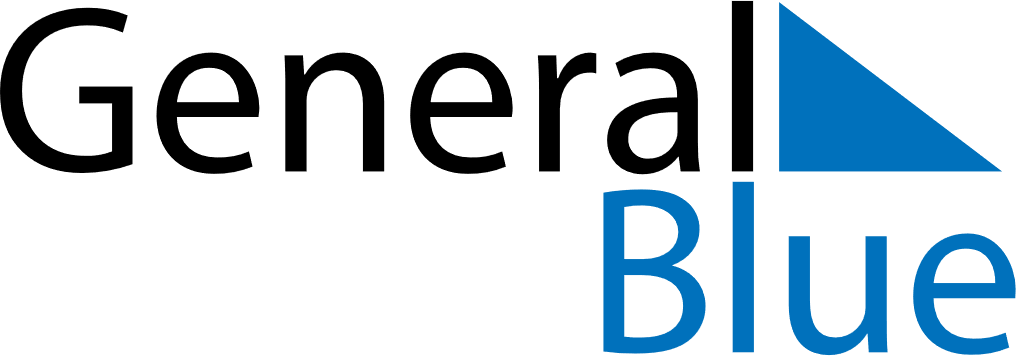 July 2022July 2022July 2022July 2022French GuianaFrench GuianaFrench GuianaSundayMondayTuesdayWednesdayThursdayFridayFridaySaturday112345678891011121314151516Fête Nationale de la France1718192021222223242526272829293031